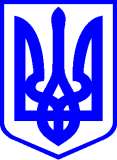 КИЇВСЬКА МІСЬКА РАДАІІ СЕСІЯ ІХ СКЛИКАННЯРІШЕННЯ____________№_______________ 							ПроєктПро затвердження Положення проДепартамент містобудування та архітектуривиконавчого органу Київської міської ради (Київської міської державної адміністрації)Відповідно до статей 11, 26, 54 Закону України «Про місцеве самоврядування в Україні», законів України «Про столицю України – місто-герой Київ», «Про місцеві державні адміністрації», «Про державну службу», «Про державну таємницю», «Про регулювання містобудівної діяльності», постанови Кабінету Міністрів України від 26 вересня 2012 року № 887 «Про затвердження Типового положення про структурний підрозділ місцевої державної адміністрації» «Про державну реєстрацію юридичних осіб, фізичних осіб - підприємців та громадських формувань», частини третьої статті 11 Регламенту Київської міської ради, затвердженого рішенням Київської міської ради від 04 листопада 2021 року № 3135/3176, Київська міська радаВИРІШИЛА:1. Затвердити Положення про Департамент містобудування та архітектури виконавчого органу Київської міської ради (Київської міської державної адміністрації), що додається.2. Департаменту містобудування та архітектури виконавчого органу Київської міської ради (Київської міської державної адміністрації) забезпечити державну реєстрацію Положення про Департамент містобудування та архітектури виконавчого органу Київської міської ради (Київської міської державної адміністрації) в установленому порядку.3. Це рішення набирає чинності з дня його прийняття.4. Контроль за виконанням цього рішення покласти на постійну комісію Київської міської ради з питань архітектури, містобудування та земельних відносин та комісію Київської міської ради з питань регламенту, депутатської етики та запобігання корупції.Київський міський голова                                                           Віталій КЛИЧКОПОДАННЯ:Директор Департаментумістобудування та архітектури 		                  Олександр СВИСТУНОВНачальник юридичного управління Департаменту містобудування та архітектури 							     Віктор КОЛЯДЕНКОПОГОДЖЕНО:Заступник голови Київської міськоїдержавної адміністрації з питань здійснення самоврядних повноважень 				Петро ОЛЕНИЧГолова постійної комісії Київради з питань архітектури, містобудування та земельних відносин						   Михайло ТЕРЕНТЬЄВСекретар постійної комісії Київради з питань архітектури, містобудування та земельних відносин						       Юрій ФЕДОРЕНКОГолова постійної комісії Київради з питаньрегламенту, депутатської етики тазапобігання корупції							     Леонід ЄМЕЦЬСекретар постійної комісії Київради з питаньрегламенту, депутатської етики тазапобігання корупції					          	Олеся ЗУБРИЦЬКАВиконувач обов’язків начальникауправління правового забезпеченнядіяльності Київської міської ради	 		Валентина ПОЛОЖИШНИКЗАТВЕРДЖЕНОрішення Київської міської ради від____________ року №________ПОЛОЖЕННЯПРО ДЕПАРТАМЕНТ МІСТОБУДУВАННЯ ТА АРХІТЕКТУРИ ВИКОНАВЧОГО ОРГАНУ КИЇВСЬКОЇ МІСЬКОЇ РАДИ (КИЇВСЬКОЇ МІСЬКОЇ ДЕРЖАВНОЇ АДМІНІСТРАЦІЇ)(ідентифікаційний код 26345558)(нова редакція)Київ – 20221. Департамент містобудування та архітектури виконавчого органу Київської міської ради (Київської міської державної адміністрації) (далі - Департамент) є структурним підрозділом виконавчого органу Київської міської ради (Київської міської державної адміністрації), підпорядковується Київському міському голові, підзвітний та підконтрольний Київській міській раді, а з питань виконання функцій державної виконавчої влади - Міністерству розвитку громад та територій України.2. Департамент перейменовано з Головного управління містобудування та архітектури виконавчого органу Київської міської ради (Київської міської державної адміністрації) відповідно до рішення Київської міської ради від                    15 березня 2012 року № 198/7535 "Про діяльність виконавчого органу Київської міської ради (Київської міської державної адміністрації)".3. Департамент у своїй діяльності керується Конституцією та законами України, постановами Верховної Ради України, актами Президента України та Кабінету Міністрів України, наказами міністерств, інших центральних органів виконавчої влади, рішеннями Київської міської ради, розпорядженнями Київського міського голови та виконавчого органу Київської міської ради (Київської міської державної адміністрації), іншими нормативно-правовими актами, а також цим Положенням.4. Основним завданням Департаменту є:4.1. Забезпечення реалізації державної політики у сфері містобудування та архітектури на території м. Києва.4.2. Виконання Конституції України, законів України, постанов Верховної ради України, актів Президента України, Кабінету Міністрів України, центральних органів виконавчої влади, рішень Київської міської ради, розпоряджень виконавчого органу Київської міської ради (Київської міської державної адміністрації), Київського міського голови.4.3. Реалізація повноважень органу місцевого самоврядування, наданих Законами України, рішеннями Київської міської ради, розпорядженнями виконавчого органу Київської міської ради (Київської міської державної адміністрації) та цим Положенням на території міста Києва.4.4. Участь у реалізації на території міста Києва стратегії розвитку міста Києва, програм економічного і соціального розвитку м. Києва, міських цільових програм та інших актів, що стосуються реалізації політики у сфері містобудування та архітектури.5. Департамент відповідно до покладених завдань виконує такі функції:5.1. Організовує виконання Конституції України і законів України, актів Президента України, Кабінету Міністрів України, наказів міністерств, інших центральних органів виконавчої влади, рішень Київської міської ради, розпоряджень виконавчого органу Київської міської ради (Київської міської державної адміністрації), Київського міського голови та здійснює контроль за їх реалізацією.5.2. Бере участь у підготовці пропозицій до проєктів програм економічного і соціального розвитку м. Києва.5.3. Вносить пропозиції щодо формування проекту бюджету міста Києва, в тому числі щодо потреби в розробленні, оновленні та внесенні змін до містобудівної документації.5.4. Забезпечує у межах своїх повноважень захист прав і законних інтересів фізичних та юридичних осіб.5.5. Надає в установленому законом порядку адміністративні послуги.5.6. Розробляє міські цільові програми.5.7. Бере участь у межах своїх повноважень у розроблені пропозицій до проєкту комплексної міської цільової програми містобудівної політики та забезпечує її виконання.5.8. Здійснює координацію діяльності підприємств, установ та організацій територіальної громади міста Києва, підпорядкованих Департаменту.5.9. Забезпечує ефективне та цільове використання бюджетних коштів.5.10. Аналізує стан і тенденції соціально-економічного  і культурного розвитку у сфері містобудування та архітектури у межах відповідної адміністративно-територіальної одиниці та вживає заходів щодо усунення недоліків.5.11. Розробляє/бере участь у розробленні в межах своїх повноважень проєктів рішень Київської міської ради, розпоряджень виконавчого органу Київської міської ради (Київської міської державної адміністрації), нормативних актів з питань, що належать до компетенції Департаменту.5.12. Бере участь у погодженні проєктів нормативно-правових актів, розроблених структурними підрозділами виконавчого органу Київської міської ради (Київської міської державної адміністрації), які містять питання, що належать до компетенції Департаменту.5.13. Бере участь у підготовці звітів Київського міського голови для їх розгляду на сесії Київської міської ради.5.14. Готує самостійно або разом з іншими структурними підрозділами виконавчого органу Київської міської ради (Київської міської державної адміністрації) інформаційні та аналітичні матеріали для подання Київському міському голові.5.15. Розробляє і подає на розгляд Київському міському голові пропозиції щодо вдосконалення законодавства з питань, що належить до його компетенції.5.16. Забезпечує здійснення заходів щодо запобігання і протидії корупції.5.17. Готує (бере участь у підготовці) проєкти угод, договорів, меморандумів, протоколів робочих груп у межах своїх повноважень.5.18. Розглядає в установленому законодавством порядку звернення громадян.5.19. Опрацьовує запити і звернення народних депутатів України та депутатів Київської міської ради.5.20. Забезпечує доступ до публічної інформації, розпорядником якої є Департамент.5.21. Постійно інформує населення про стан здійснення визначених законом повноважень.5.22. Бере участь у вирішенні відповідно до законодавства колективних трудових спорів (конфліктів).5.23. Забезпечує захист персональних даних у Департаменті.5.24. Забезпечує у межах своїх повноважень виконання завдань мобілізаційної підготовки, національного спротиву, цивільного захисту населення, дотримання вимог законодавства з охорони праці, пожежної безпеки.5.25. Здійснює державну політику у сфері охорони державної таємниці в межах своїх повноважень.5.26. Забезпечує у межах своїх повноважень реалізацію державної політики стосовно захисту інформації з обмеженим доступом.5.27. Бере участь у розгляді питань, пов’язаних з виникненням  надзвичайних ситуацій техногенного і природного характеру.5.28. Вживає необхідні заходи щодо ліквідації наслідків надзвичайних  ситуацій відповідно до закону, інформує про них населення, залучає в установленому законом порядку до цих робіт підприємства, установи та організації, а також населення.5.29. Забезпечує підготовку рішень щодо планування території на місцевому рівні.5.30. Організовує розроблення, оновлення та внесення змін до генерального плану міста Києва, іншої містобудівної документації та подання її на розгляд Київської міської ради, в тому числі:5.30.1. Здійснює підготовку та організаційні заходи з реалізації затвердженої Програми створення (оновлення) містобудівної документації                 в м. Києві.5.30.2. Організовує розроблення планів зонування окремих територій (зонінгів) для існуючих забудованих територій, де можлива вибіркова реконструкція окремих будівель або додаткове розміщення будинків та споруд для завершення формування забудови житлових кварталів, громадських центрів, магістралей, розпочатого або запроектованого будівництва на відведених земельних ділянках, а також для інших територій.5.30.3. Організовує розроблення детальних планів територій для мікрорайонів, житлових районів) нової комплексної забудови, кварталів (мікрорайонів) застарілого житлового фонду, які підлягають комплексній реконструкції, промислових та комунально-складських територій, які підлягають реструктуризації зі зміною функціонального призначення, територій для формування комплексних ландшафтно-рекреаційних зон для відпочинку та дозвілля населення, а також для інших територій.5.30.4. Уточнює межі та площі територій для розроблення містобудівної документації та розглядає можливості залучення інвестиційних коштів для розроблення окремих видів містобудівної документації.5.31. Виконує функції замовника з розроблення, оновлення та внесення змін до містобудівної документації в установленому порядку.5.32. Розглядає пропозиції щодо встановлення та зміни межі міста Києва, забезпечує підготовку висновків щодо її затвердження в установленому законодавством порядку.5.33. У межах компетенції, на підставі проєктних рішень містобудівної документації, приймає участь у підготовці пропозицій щодо удосконалення адміністративно-територіального устрою міста Києва.5.34. Розглядає інвестиційні наміри, пропозиції, містобудівні рішення, детальні плани територій на відповідність генеральному плану м. Києва. 5.35. Здійснює містобудівний моніторинг.5.36. Організовує розроблення і подання на затвердження Київській міській раді містобудівних програм.5.37. Здійснює моніторинг реалізації стану розроблення, оновлення містобудівної документації на місцевому рівні, забудови та іншого використання територій.5.38. Забезпечує дотримання законодавства у сфері містобудування та архітектури, державних стандартів, норм і правил при реалізації затвердженої містобудівної документації.5.39. Звертається до центрального органу виконавчої влади, що забезпечує формування державної політики у сфері містобудування та архітектури, щодо визначення державних інтересів для їх урахування під час розроблення генерального плану м. Києва.5.40. Сприяє розробленню, проведенню експертизи містобудівної документації для міста Києва.5.41. Інформує населення  про плани розміщення найважливіших містобудівних, промислових, енергетичних і транспортних комплексів, інженерних мереж.5.42.  Здійснює координацію діяльності:5.42.1. Структурних підрозділів містобудування та архітектури районних в місті Києві та державних адміністрацій, методичне і нормативне забезпечення їх роботи.5.42.2. Суб'єктів містобудування щодо комплексного розвитку і забудови м. Києва, поліпшення їх архітектурного вигляду, збереження традиційного характеру середовища і об'єктів архітектурної та містобудівної спадщини.5.42.3. Підприємств, установ та організацій, які виконують роботи, надають послуги у сфері містобудування та архітектури.5.43. Надає містобудівні умови та обмеження.5.44. Надає будівельний паспорт забудови земельної ділянки.5.45. Оформлює паспорт прив'язки тимчасової споруди для провадження підприємницької діяльності та укладає договори пайової участі  в утриманні об’єктів благоустрою у м. Києва.5.46. Визначає відповідність  намірів замовника вимогам нормативів                  з питань створення безперешкодного життєвого середовища для осіб                                 з інвалідністю та інших маломобільних груп населення.5.47. Забезпечує ведення містобудівного кадастру на території міста Києва.5.48. Здійснює керівництво Службою містобудівного кадастру, яка є структурним підрозділом у складі Департаменту, з питань щодо:5.48.1. Організації створення та ведення містобудівного кадастру, визначення завдань моніторингу об'єктів, залучення науково-дослідних та проектно-вишукувальних організацій для впровадження інноваційних технологій ведення містобудівного кадастру.5.48.2. Визначення пріоритетів формування містобудівного кадастру і черговості виконання робіт.5.48.3. Введення в роботу Служби містобудівного кадастру єдиних організаційно-правових та нормативно-методичних документів, а також програмно-технічних комплексів ведення містобудівного кадастру.5.48.4. Впровадження керівних документів щодо діяльності з ведення містобудівного кадастру.5.48.5. Організації підготовки та подання звітів органам виконавчої влади та органам місцевого самоврядування про стан ведення містобудівного кадастру та результатів кадастрової діяльності.5.48.6. Організації впровадження єдиних організаційно-правових, нормативно-методичних та програмно-технічних основ ведення містобудівного кадастру, типових форм містобудівного паспорта об'єкта та кадастрових довідок, єдиної цифрової топографічної основи території м. Києва різних масштабів.5.48.7. Організації проведення постійного містобудівного моніторингу та занесення результатів в базу даних містобудівного кадастру на території міста Києва.5.48.8. Розпорядження системою інформаційних ресурсів містобудівного кадастру.5.49. Забезпечує організацію ведення робіт зі створення міської інформаційно-аналітичної системи забезпечення містобудівної діяльності "Містобудівний кадастр Києва" (далі -МІАС ЗМД МКК).5.50. Виконує функції адміністратора МІАС ЗМД МКК, здійснює реєстрацію в містобудівному кадастрі містобудівних умов та обмежень, затверджену містобудівну документацію, проекти забудови земельних ділянок, а також виконує інші завдання та функції відповідно до покладених на Службу містобудівного кадастру завдань.5.51. За зверненнями замовників, для внесення відомостей до містобудівного кадастру, розглядає проектні рішення.5.52. Сприяє створенню та оновленню картографічної основи території 
м. Києва.5.53. Забезпечує виконання робіт з укомплектування, зберігання, обліку та використання архівних документів, містобудівної документації, топографо-геодезичних матеріалів.5.54. Співпрацює з органами державного архітектурно-будівельного контролю з питань самочинно збудованих об’єктів містобудування.5.55. Організовує проведення в установленому порядку архітектурних та містобудівних конкурсів.5.56. Сприяє діяльності місцевих організацій творчих спілок у сфері містобудування та архітектури.5.57. Організовує в межах наданих повноважень охорону, реставрацію та використання пам’яток архітектури та містобудування.5.58. Погоджує містобудівні та архітектурні проектні рішення об'єктів, розташованих в історичній частині міста, історичних ареалах, на магістралях та площах загальноміського значення, а також тих, що плануються та проектуються із залученням бюджетних коштів.5.59. Веде реєстр адрес, реєстр вулиць та інших поіменованих об’єктів міста Києва.5.60. Присвоює поштові адреси об’єктам  нерухомого майна та адреси об’єктам будівництва в межах наданих повноважень.5.61. Розглядає заяви та приймає рішення про переведення дачних і садових будинків у жилі відповідно до наданих повноважень.5.62. Надає пропозиції щодо:5.62.1. Питань присвоєння поштових адрес об'єктам нерухомого майна.5.62.2. Реалізації затвердженої містобудівної документації.5.63. Надає інформацію, що міститься в містобудівному кадастрі                         м. Києва та інформацію, що міститься в реєстрі адрес, реєстрі вулиць та інших поіменованих об’єктів міста Києва.5.64. Погоджує дозволи на розміщення рекламних засобів на території м. Києва, у разі розміщення рекламних засобів на будинках, спорудах, у визначених Порядком розміщення зовнішньої реклами в місті Києві випадках.Здійснює перевірку відповідності розміщення рекламних засобів паспорту фасаду будинку, відповідно до Класифікатора типових рекламних засобів. 5.65. Розглядає проектну документацію, проектні та архітектурні рішення об'єктів благоустрою, озеленення монументального і монументально-декоративного мистецтва, що плануються та проектуються із залученням бюджетних коштів.5.66. Забезпечує збір та узагальнення інформації щодо типів об’єктів, що підлягають обстеженню та оцінці ступеня безбар’єрності об’єктів фізичного оточення і послуг для осіб з інвалідністю, з подальшим оприлюдненням результатів оцінки ступеня безбар’єрності об’єктів фізичного оточення і послуг для осіб з інвалідністю.5.67. Надає переліки містобудівних обмежень у використанні земельної ділянки, що мають бути враховані при розробці документації із землеустрою та відповідність заявленої ініціативи містобудівній документації або ситуації.5.68. Надає висновки щодо можливості продажу земельної ділянки або права її оренди на земельних торгах (аукціонах) та відповідності заявленої ініціативи містобудівній документації або ситуації, наявних містобудівних умов та обмежень, що мають бути враховані при розробленні документації із землеустрою. 5.69. Надає висновки щодо відповідності місця розташування та цільового призначення земельної ділянки генеральному плану міста Києва та іншій містобудівній документації. 5.70. Приймає участь в роботі нарад, комісій з питань, пов’язаних з розміщенням тимчасових споруд торговельного, побутового, соціально-культурного чи іншого призначення для здійснення підприємницької діяльності в м. Києві.5.71. Здійснює інші функції у сфері містобудування та архітектури, визначені законодавчими та нормативно-правовими актами.6. Департамент для здійснення повноважень та виконання завдань, що визначені, має право:6.1. Одержувати в установленому законодавством порядку від інших структурних підрозділів, органів місцевого самоврядування, органів виконавчої влади, підприємств, установ та організацій незалежно від форм власності та їх посадових осіб інформацію, документи і матеріали, необхідні для виконання покладених на нього завдань.6.2. Залучати до виконання окремих робіт, участі у вивченні окремих питань спеціалістів, фахівців інших структурних підрозділів виконавчого органу Київської міської ради (Київської міської державної адміністрації), підприємств, установ та організацій (за погодженням з їх керівниками), представників громадських об'єднань (за згодою).6.3. Вносити в установленому порядку пропозиції щодо удосконалення роботи виконавчого органу Київської міської ради (Київської міської державної адміністрації) у сфері містобудування і архітектури.6.4. Користуватись в установленому порядку інформаційними базами виконавчого органу Київської міської ради (Київської міської державної адміністрації), системами зв'язку і комунікацій, мережами спеціального зв'язку та іншими технічними засобами.6.5. Скликати та проводити в установленому порядку наради, семінари та конференції з питань, що належать до компетенції Департаменту.6.6. За дорученням представляти інтереси Київської міської ради, виконавчого органу Київської міської ради (Київської міської державної адміністрації) з питань, що належать до компетенції Департаменту, в судах України, в органах державної влади, органах місцевого самоврядування, у підприємствах, установах та організаціях. 6.7. Здійснювати представництво (самопредставництво) інтересів у судах України на всіх стадіях судового процесу, через працівників Департаменту, які без окремого доручення беруть участь у справах з усіма правами, крім відмови від позову, визнання позову, укладання мирової угоди, що надані законодавством про адміністративне, господарське, цивільне судочинство, Кодексом України з процедур банкрутства, та на стадії примусового виконання рішень судів позивачу, відповідачу, третій особі, учаснику судового провадження, учаснику виконавчого провадження, стягувачу, боржнику, представнику.7. Департамент в установленому законодавством порядку та в межах повноважень взаємодіє з іншими структурними підрозділами виконавчого органу Київської міської ради (Київської міської державної адміністрації), органами місцевого самоврядування, територіальними органами міністерств, інших центральних органів виконавчої влади, а також підприємствами, установами та організаціями з метою створення умов для провадження послідовної та узгодженої діяльності щодо строків, періодичності одержання і передачі інформації, необхідної для належного виконання покладених на нього завдань та здійснення запланованих заходів.8. Департамент очолює директор - Головний архітектор міста, якого призначає на посаду та звільняє з посади Київський міський голова відповідно до Закону України «Про державну службу», за погодженням з Міністерством розвитку громад та територій України.На посаду директора Департаменту призначається повнолітній громадянин України, який володіє державною мовою відповідного рівня, визначеного Законом України «Про забезпечення функціонування української мови як державної», та якому присвоєно ступінь вищої архітектурної освіти не нижче магістра зі стажем організаційної і професійної роботи за фахом у сфері містобудування та архітектури не менше п’яти років.9. Директор Департаменту:9.1. Здійснює керівництво Департаментом, несе персональну відповідальність за організацію та результати його діяльності, сприяє створенню належних умов праці в Департаменті.9.2. Подає на затвердження в установленому порядку положення про Департамент.9.3. Затверджує положення про структурні підрозділи, посадові інструкції працівників Департаменту та розподіляє обов’язки між ними.9.4. Планує роботу Департаменту, вносить пропозиції щодо формування планів роботи виконавчого органу Київської міської ради (Київської міської державної адміністрації).9.5. Призначає на посаду і звільняє з посади працівників Департаменту.9.6. Звітує перед Київським міським головою про виконання покладених на Департамент завдань.9.7. Звітує перед Київською міською радою в порядку, встановленому Регламентом Київської міської ради.9.8. Може входити до складу Колегії виконавчого органу Київської міської ради (Київської міської державної адміністрації).9.9. Вносить пропозиції щодо розгляду на засіданнях Колегії виконавчого органу Київської міської ради (Київської міської державної адміністрації) питань, що належать до компетенції Департаменту, та розробляє проєкти відповідних рішень.9.10. Може брати участь у засіданнях Київської міської ради.9.11. Діє від імені Департаменту без доручення, представляє в установленому порядку Департамент у взаємовідносинах з іншими структурними підрозділами виконавчого органу Київської міської ради (Київської міської державної адміністрації), з міністерствами, іншими центральними органами виконавчої влади, органами місцевого самоврядування, районними в місті Києві державними адміністраціями, підприємствами, установами і організаціями в Україні та за її межами, укладає від імені Департаменту угоди (договори), видає довіреності та надає доручення.9.12. Видає у межах своїх повноважень накази, організовує контроль за їх виконанням.Накази директора Департаменту, які містять одну або більше норм, що зачіпають права, свободи та законні інтереси і стосуються обов’язків громадян та юридичних осіб, встановлюють новий або змінюють, доповнюють чи скасовують організаційно-правовий механізм їх реалізації, або мають міжвідомчий характер, тобто є обов’язковими для інших органів виконавчої влади та органів місцевого  самоврядування, а також юридичних осіб, що не належать до сфери управління суб’єкта нормотворення, підлягають державній реєстрації в установленому порядку.Накази, які є регуляторними актами, розробляються, розглядаються, приймаються та оприлюднюються у встановленому порядку.9.13. Подає на затвердження Київському міському голові проєкти кошторису та штатного розпису Департаменту в межах визначеної граничної чисельності та фонду оплати праці його працівників.9.14. Розпоряджається коштами в межах затвердженого в установленому порядку кошторису Департаменту. 9.15. Організовує роботу з підвищення професійної кваліфікації державних службовців Департаменту.9.16. Забезпечує дотримання працівниками Департаменту правил внутрішнього трудового розпорядку та виконавської дисципліни.9.17. Відповідає за підготовку, своєчасне погодження та укладення контрактів з керівниками підпорядкованих Департаменту підприємств, установ, організацій. Здійснює аналіз виконання умов та показників укладених контрактів з керівниками цих підприємств, установ, організацій, забезпечує своєчасне продовження та розірвання контрактів.9.18. Проводить особистий прийом громадян з питань, що належать до повноважень Департаменту.9.19. Вживає заходів до удосконалення організації та підвищення ефективності роботи Департаменту. 9.20. Здійснює інші повноваження, визначені законодавством, рішеннями Київської міської ради, розпорядженнями Київського міського голови, виконавчого органу Київської міської ради (Київської міської державної адміністрації).10. Директор Департаменту може мати першого заступника та заступників, яких призначає на посаду і звільняє з посади директор Департаменту відповідно до законодавства про державну службу, розподіляє повноваження та визначає ступінь відповідальності заступників директора Департаменту.11. У Департаменті для погодженого вирішення питань, що належать до його компетенції та професійного обговорення проєктних рішень у сфері містобудування та архітектури, утворюється архітектурно-містобудівна рада у складі директора Департаменту (голова архітектурно-містобудівної ради), його заступників (за посадою), інших працівників Департаменту. Положення про архітектурно-містобудівну раду затверджується виконавчим органом Київської міської ради (Київською міською державною адміністрацією) за поданням директора Департаменту.До складу архітектурно-містобудівної ради можуть входити за їх згодою: депутати Київської міської ради, керівники інших структурних підрозділів виконавчого органу Київської міської ради (Київської міської державної адміністрації), інших установ та громадських організацій.Склад архітектурно-містобудівної ради затверджується наказом директора Департаменту.При Департаменті можуть утворюватися науково-технічна і художня ради.12. Департамент утримується за рахунок коштів бюджету міста Києва.Гранична чисельність працівників Департаменту затверджується розпорядженням Київського міського голови.Штатний розпис та кошторис Департаменту затверджуються Київським міським головою після його експертизи у Департаменті фінансів виконавчого органу Київської міської ради (Київської міської державної адміністрації).Структура Департаменту затверджується розпорядженням Київського міського голови.13. Майно Департаменту є комунальною власністю територіальної громади м. Києва і закріплене за нею на праві оперативного управління.Департамент має право виключно за згодою власника або уповноваженого ним органу: відчужувати закріплене за ним майно, надавати в оренду, передавати у заставу нерухоме майно, обладнання, інвентар та інші цінності, а також списувати з балансу основні засоби в установленому порядку.14. Департамент здійснює оперативний та бухгалтерський облік результатів своєї діяльності і надає фінансову, статистичну та іншу звітність у порядку, встановленому чинним законодавством України. 15. Департамент є юридичною особою публічного права, має самостійний баланс, рахунки в органах Державної казначейської служби, печатку із зображенням Державного Герба України та своїм найменуванням.16. Найменування Департаменту:повне найменування українською мовою: Департамент містобудування та архітектури виконавчого органу Київської міської ради (Київської міської державної адміністрації); скорочене найменування українською мовою: Київмістобудування. Місцезнаходження Департаменту: вул. Хрещатик, 32, м. Київ 01001.17. Припинення Департаменту здійснюється в установленому порядку за рішенням Київської міської ради.Київський міський голова                                                           Віталій КЛИЧКО